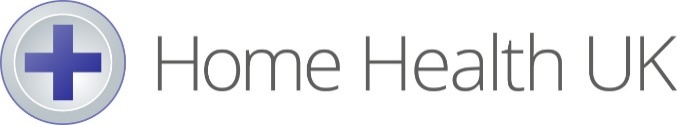 Environmental Management PolicyHome Health (UK) Ltd are committed to the continuous improvement of our environmental performance. Our aim is to ensure that environmental objectives are integrated into relevant business objectives in a cost-effective manner.We recognise that some of our activities impact on the environment, but we aim to conduct our business and operations to reflect best environmental practice. We aim to implement an environmental management system appropriate to the location, scale, and nature of our activities. We ask our employees to consider the effect their activities have on the environment at all times. Home Health (UK) Ltd are committed to minimization of waste and the recycling of materials.In meeting our commitment, we will endeavour to: Meet and where appropriate exceed, all relevant UK, European and international environmental legislation and regulatory codes of practice.Continue to regularly review all our activities, operations and procedures to identify, quantify and evaluate their environmental impact and set priorities for addressing these.Minimise any negative environmental effects caused by our operations and activities, use energy and natural non-renewable resources efficiently and minimise waste and pollution.To only source recycled and recyclable products and packaging wherever possible.Adhere to our Carbon Reduction Plan (CRP), reviewing it every year to monitor our progress towards net zero emissions and evaluating the areas where improvements are needed.To collaborate with our suppliers and freight agents to ensure their policies align with our own objectives on reducing emissions. We will regularly review their policies and where applicable will seek alternate suppliers if their actions are incongruent with our own targets.To provide our employees with the faculty to reduce their own carbon footprint.